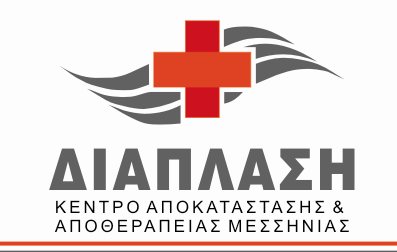 Η ΔΙΑΠΛΑΣΗ Κέντρο Αποκατάστασης Α.Ε. , στα πλαίσια της περαιτέρω ανάπτυξης της, ζητεί για άμεση συνεργασία στελέχη για το τμήμα  ΦΥΣΙΚΟΘΕΡΑΠΕΙΑΣ.Απαιτούμενα προσόντα:Απόφοιτοι  Α.Τ.Ε.Ι. ΦυσικοθεραπείαςΚαλή γνώση ΑγγλικώνΕυχέρεια στην επικοινωνία και διάθεση για εργασία σε ένα δυναμικό περιβάλλονΠροϋπηρεσία σε αντίστοιχη θέση θα εκτιμηθείΗ εταιρεία προσφέρει:Ικανοποιητικό πακέτο αποδοχών & πλήρη ασφάλισηΆριστο περιβάλλον εργασίας σε ένα συνεχώς αναπτυσσόμενο τμήμαΠαρακαλούνται οι ενδιαφερόμενοι, να αποστείλουν τα Βιογραφικά τους Σημειώματα μαζί με μια φωτογραφία, μέχρι 30/06/2015. Fax:  27210 41705E-mail:  xmoula14@diaplasis.eu